BREVET DE TECHNICIEN SUPERIEURSYSTEMES PHOTONIQUESEPREUVE E4 : ETUDE D’UN SYSTEME OPTIQUESOUS-EPREUVE E42 : Conception et industrialisation d’un système optiqueCoefficient 2 – Durée 3 heuresAucun document autorisé – Calculatrice autoriséeConstitution du sujet :Dossier Sujet (mise en situation et questions à traiter par le candidat)Mise en situation 	Page 2PARTIE 1	Pages 3 à 7PARTIE 2 	Pages 8Documents Techniques DT1 à DT9…………………...Pages 9 à 17Documents Réponses DR1, DR2………………………Pages 18,19Les différentes parties du sujet sont indépendantes et peuvent être traitées dans un ordre indifférent.Les documents réponses DR1 et DR2 (pages 18 et 19) seront à rendre agrafés avec vos copies.Mise en situation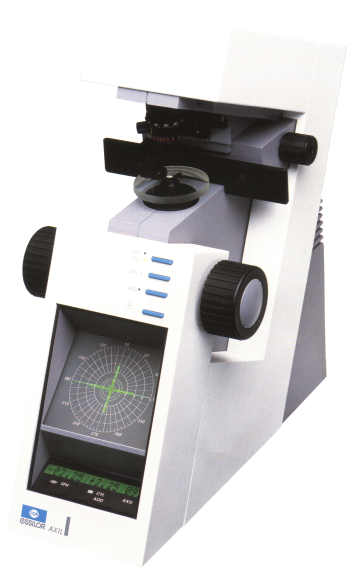 Présentation : Le support de ce sujet est le frontoprojecteur AXIL de chez Essilor.Cet outil, indispensable à l’opticien-lunetier, lui permet de mesurer la puissance des verres avant montage dans les montures mais aussi à les centrer et à les orienter.Le frontoprojecteur est composé : (DT1 à DT7) - d’un ensemble collimateur comprenant une mire (test) éclairée, d’un objectif, d’un support servant d’appui pour la lentille à mesurer. - d’un objectif de projection, d’une série de miroirs et d’une lentille divergente permettant de projeter l’image de la mire sur un écran de lecture. La lecture des informations se fait sur l’écran et le résultat des mesures est directement affiché grâce à un afficheur à cristaux liquides.Procédure de mesure d’une lentille cylindriqueTravail demandéCe sujet se décompose en 2 parties distinctes :Une première partie de validation de la résolution de la mesure de puissance annoncée par le constructeur.Une seconde partie où vous traiterez du réglage propre à la rotation de la mire nécessaire au bon fonctionnement de cet appareil.PARTIE 1 (Barème indicatif : 29 points sur 40 – Durée conseillée : 2h)Dans cette partie on ne s’intéresse qu’à la fonction « Mesure et affichage de la puissance de la lentille »Problématique S’assurer que la précision de la mesure de la puissance de la lentille P () est bien d’au moins 0,25 dioptries, conforme au cahier des charges (DT5 : Charge  B : Tolérance : 0,25 δ)Etude de la fonction mesure de la puissance de la lentilleLe schéma ci-dessous (Figure 1-2) décrit les fonctions permettant d’obtenir la conversion de la position de la mire YMIRE en une tension Vp2.  Les valeurs de Vp2  doivent être comprises entre 0 et +5V pour être compatibles avec les caractéristiques d’entrée du traitement numérique (Convertisseur Analogique-Numérique ou CAN).Etude des Structures électroniques réalisant les fonctions Captage et AdaptationPARTIE 2 (Barème indicatif : 11 points sur 40 – Durée conseillée : 45 min)Dans cette partie, vous allez déterminer un protocole de réglages conformément au cahier des charges. On souhaite vérifier que l’image de la mire reste centrée sur le repère de l’écran lors de la rotation de la mire sans lentille à mesurer.En effet, comme nous l’avons vu dans la mise en situation du frontoprojecteur (page 2), il est nécessaire de centrer l’image de la mire sur le rapporteur de l’écran afin de déterminer le centre optique de la lentille.

Il est donc essentiel de s’assurer que la mire est centrée par rapport à son axe de rotation pour obtenir un centrage de son image sur l’écran sans lentille à mesurer.L’axe de rotation de la mire est lui supposé colinéaire à l’axe optique du système (aux tolérances de fabrication près).Mire :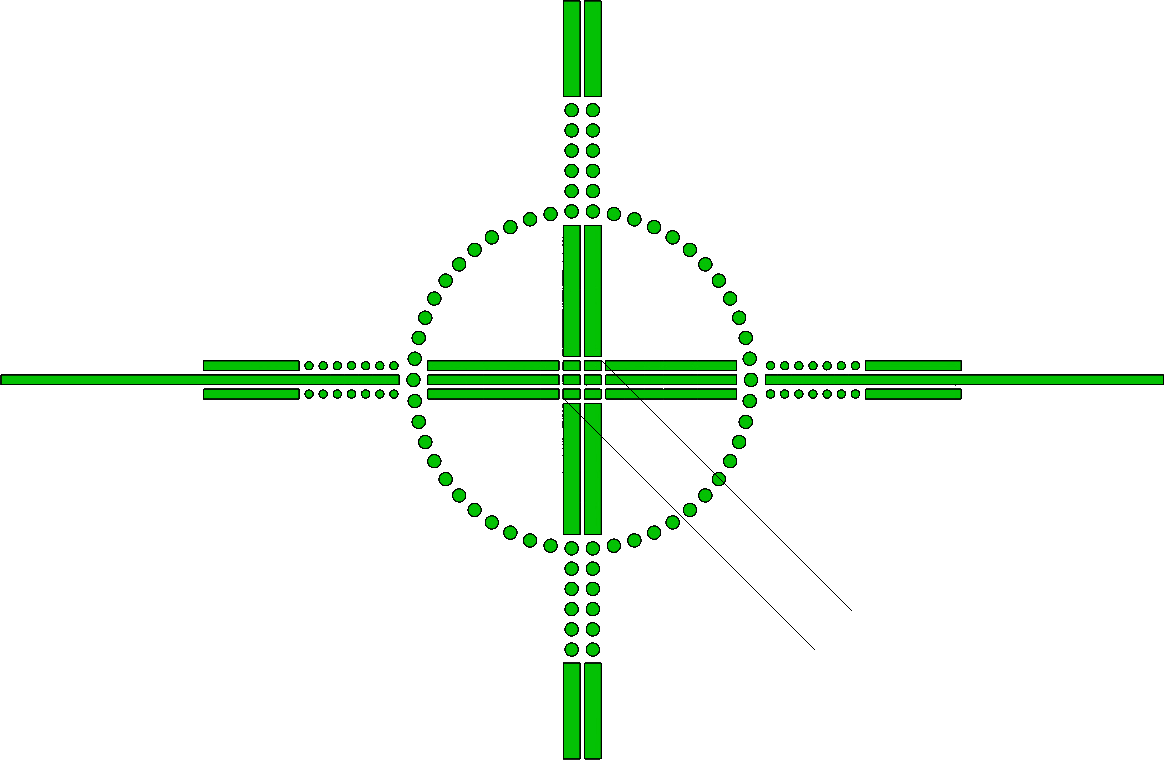 DT1 : Présentation de l’appareil 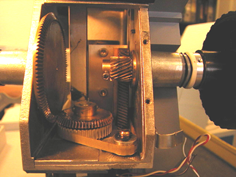 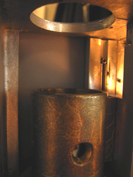 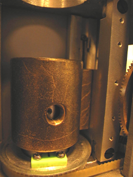 DT2 : Schéma optique de l’appareil L’appareil affiche la valeur de la puissance : f’Coll est la longueur focale du collimateur.DT3 : Coupe de la partie collimateur 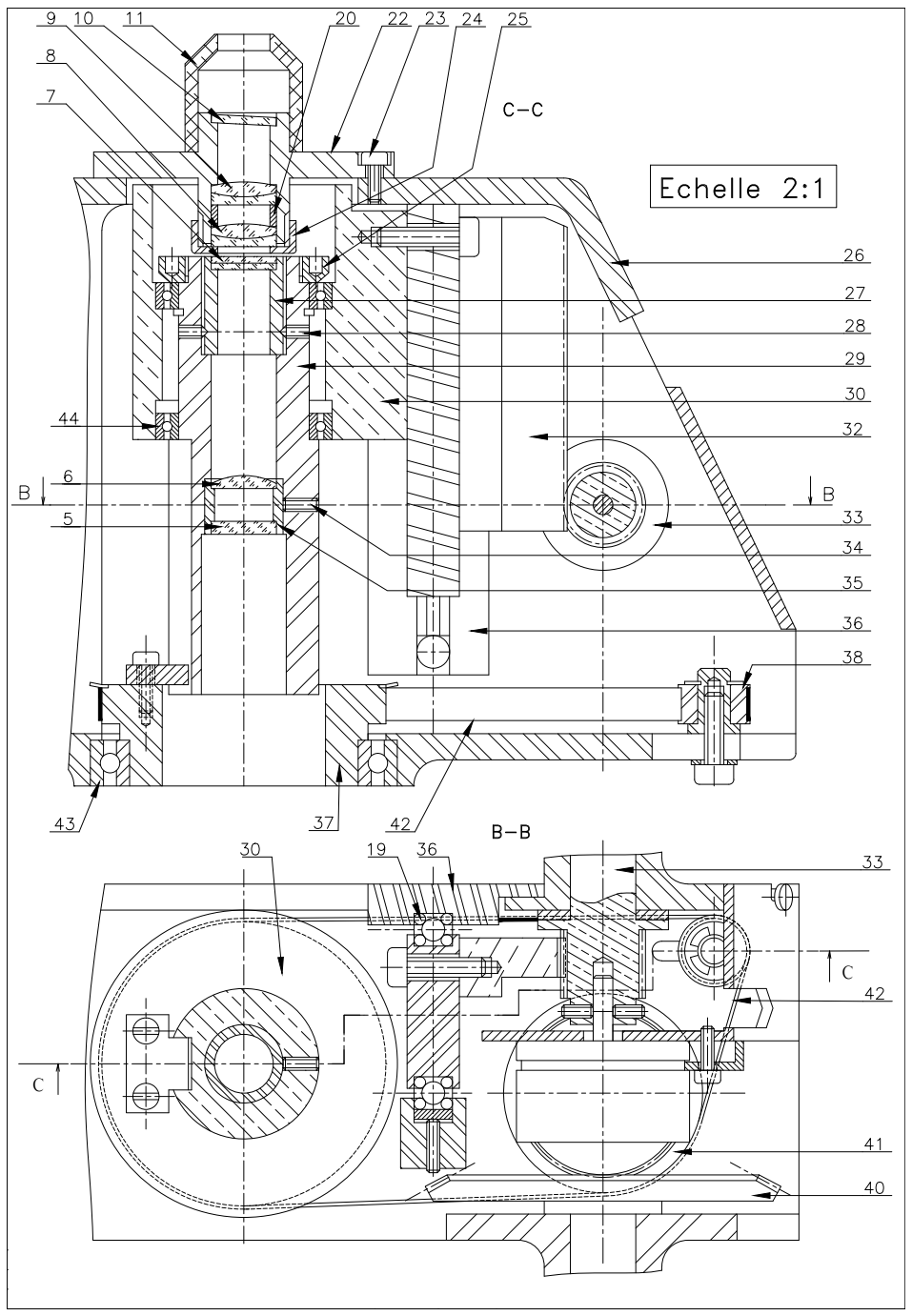 DT4 : Coupe de la partie collimateur : nomenclature DT5 : Cahier des charges des réglages du frontoprojecteurCharge A : en l’absence de lentilles à mesurer, le frontoprojecteur doit afficher une puissance de 0 δ. Tolérance : 0,25 δCharge B : Le frontoprojecteur doit être calibré pour afficher la valeur de la puissance de lentilles de -25 à +25 δ. Tolérance : 0,25 δCharge C : Lorsque l’image de la mire est orientée verticalement, le frontoprojecteur doit afficher un angle de 0°. Tolérance : 0,5°Charge D : En l’absence de lentille à mesurer, l’image de la mire doit être centrée sur le repère de l’écran. Tolérance : 0,1 mmCharge E : En l’absence de lentille à mesurer, le centre de l’image de la mire doit rester fixe lors sa rotation.  Tolérance : 0,1 mmCharge F : La lampe doit être focalisée et centrée pour obtenir un éclairage optimal et uniforme de l’image de la mire.Vue de la mire dans l’instrumentDT6 : Présentation de la partie mécanique du système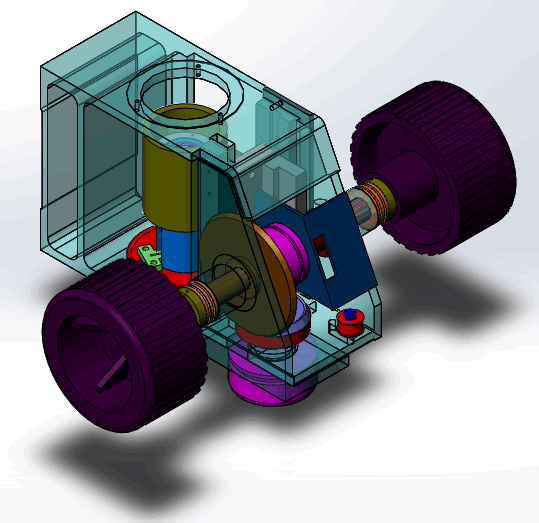 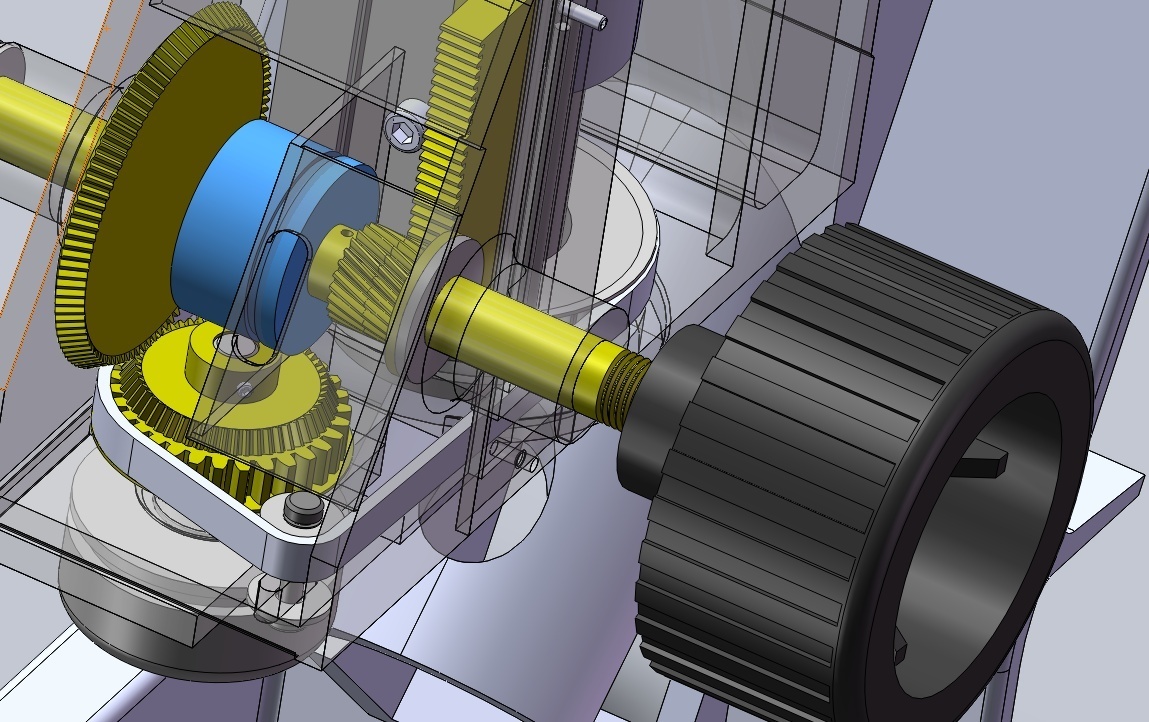 DT7 : Schémas cinématiquesSchéma cinématique simplifié de la partie mécanique réalisant la fonction technique “Translater la mire 7”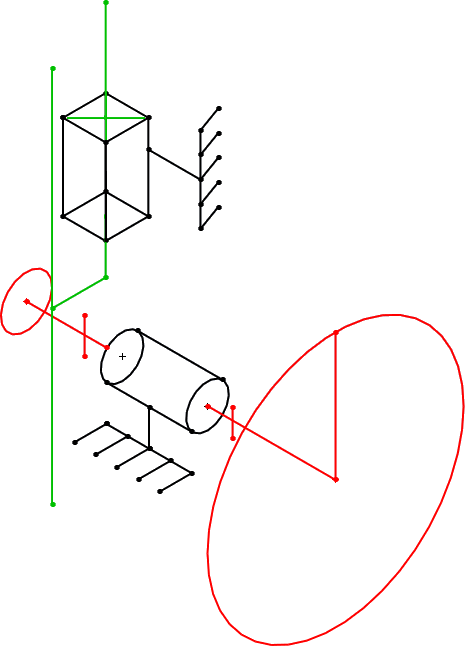 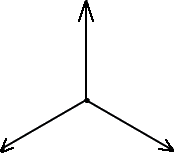 Schéma cinématique simplifié de la partie mécanique réalisant la fonction technique “Mettre en rotation la mire 7”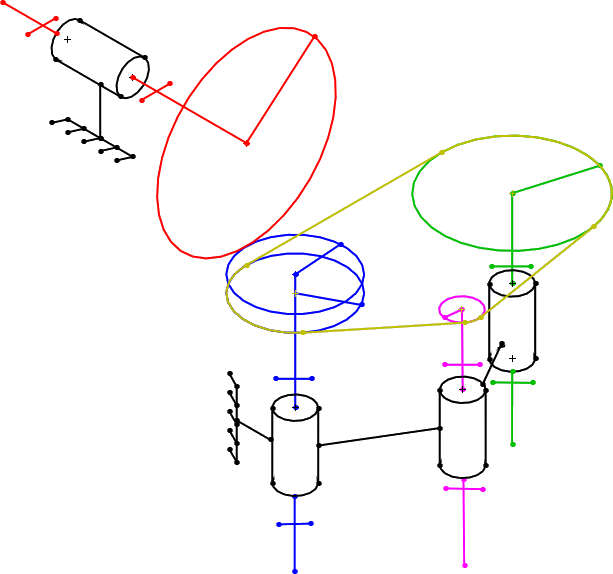 DT8 : Registres de configuration et de données du Convertisseur A/NLe registre  de configuration ADMUX comporte les éléments suivants (description partielle) : ADMUX 	ADC  Multiplexer Selection Register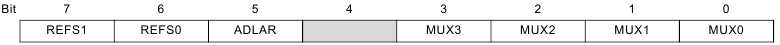 Le registre  de configuration ADCSRA comporte les éléments suivants (description partielle) : ADCSRA    ADC Control and Status Register A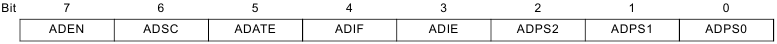 DT9 : Registres de configuration et de données du convertisseur A/NLe nombre résultat de la conversion se trouvera dans les deux registres ADCH et ADCL.  La valeur du bit ADLAR déterminera l’alignement du nombre ( à droite ou à gauche) à l’intérieur de ces deux registres : bit ADLAR = 0    ADCH          ADC Data register high  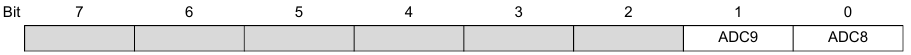    ADCL           ADC Data register low  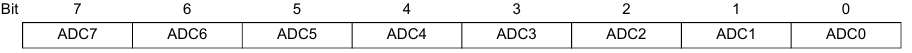 bit ADLAR = 1ADCH          ADC Data register high  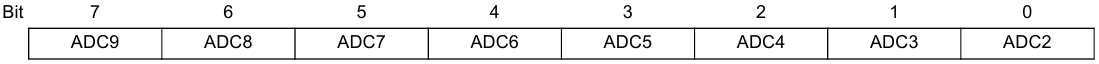 ADCL           ADC Data register low  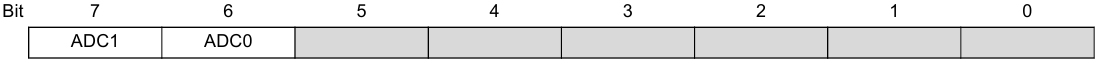 Chronogrammes de fonctionnement du Convertisseur A/N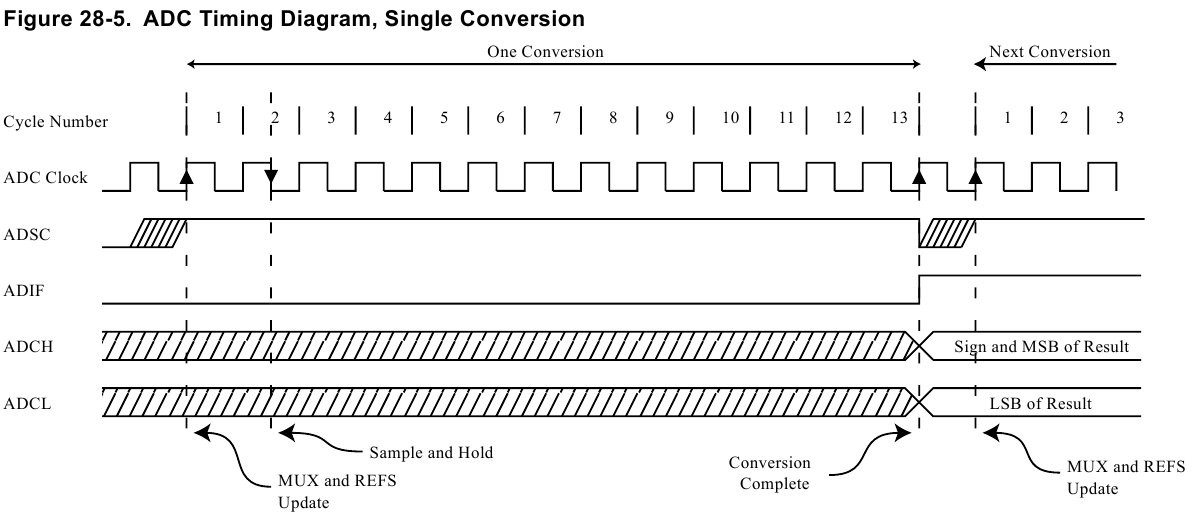 DOCUMENT REPONSES DR1Question 1.9.Question 1.10Tableau de Synthèse à compléterDOCUMENT REPONSES DR2Question 2.4.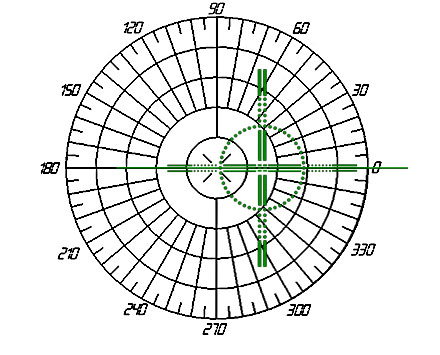 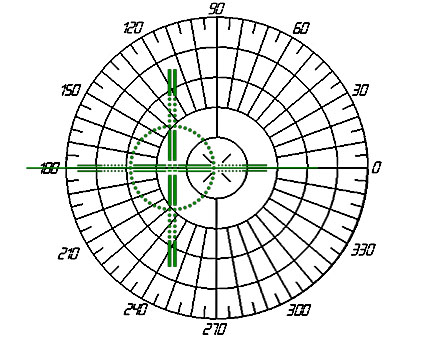 durées conseilléesLecture du sujet : 15 mnPARTIE 1 : 2 h 00PARTIE 2 : 45 mnMise à zéro de l’appareil (sans la lentille) Mire en position ZéroL’image de la mire est focalisée sur l’écran et apparait donc nette.	Puissance frontale = 0,00 δ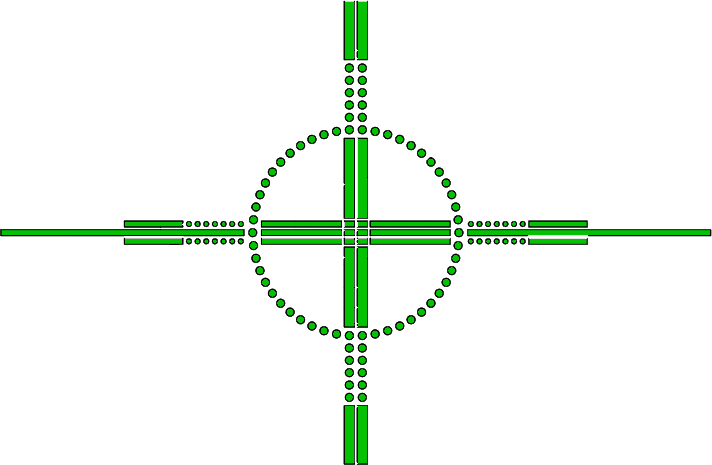 Installation de la lentille sur l’embout	 Image de la mire floue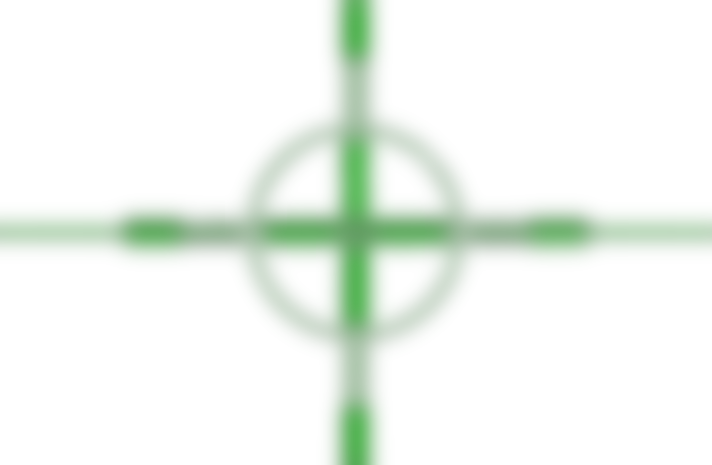 Translation de la mire à l’aide de la molette de mise au point	 L’image de la mire est de nouveau focalisée sur l’écranLecture de la puissance frontale de la mirePar exemple, P = +4,25 δAprès cette opération, l’image de la mire peut se retrouver décentrée par rapport au rapporteur de l’écran.Cela signifie que la lentille mesurée n’est elle-même pas centrée par rapport au système.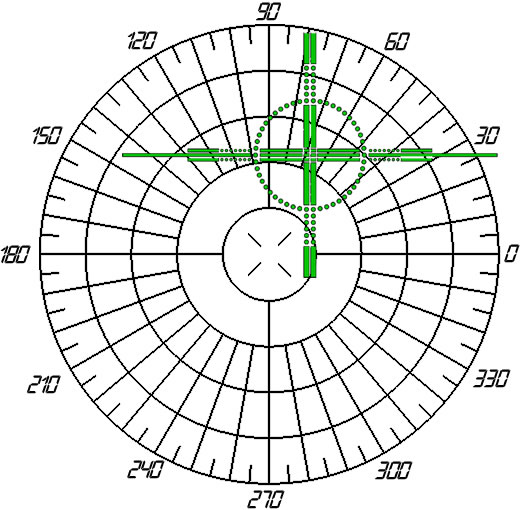 Centrage manuel de la lentille 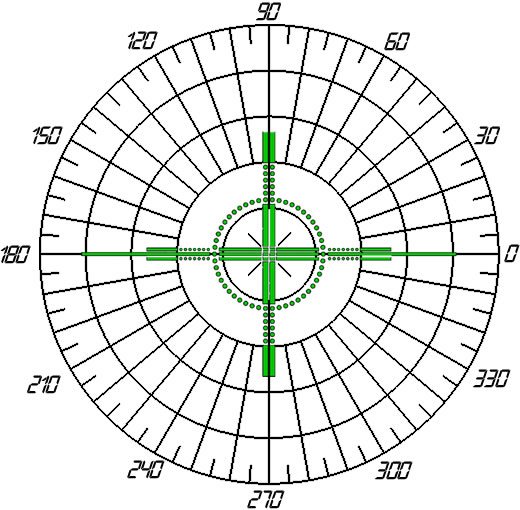 Marquage du centre optique O par un point au feutre, rouge ici (et d’un axe, ce qui est utile uniquement pour les lentilles corrigeant l’astigmatisme)La connaissance du centre optique de la lentille est essentielle pour le montage des verres dans la monture.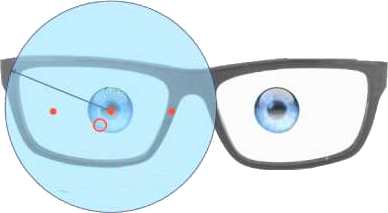 Question 1.1DT7Donner les repères des pièces mises en mouvement par l’utilisateur lors de la mesure de la puissance en vous appuyant sur le document DT7.Question 1.2DT2La plage de mesure de puissance de l’appareil est de -25 δ à +25 δ.On donne la relation  avec f’Coll = 24,5 mm Déterminer les valeurs YMire-mini et YMire-maxi correspondants aux valeurs extrêmes de la puissance à mesurer. En déduire la course utile de la mire CMire.Question 1.3DT3, DT4, DT6 Définition de la plage de rotation de l’axe du capteur P1 de déplacement de la mire, pour une mesure de l’amplitude maximale de 50 dioptries et de 0,25 dioptries de précision.Le pignon 33 a un nombre de dents Z33 de 24 et un module m33 de 0,5 mm.Déterminer :le diamètre primitif du pignon 33la translation d32 de la crémaillère 32 pour un tour du pignon 33On donne la relation : Calculer la valeur de l’angle de rotation 33 du pignon 33 pour la course maximale Sachant que le potentiomètre possède une plage de fonctionnement de 300°, valider le choix du capteur P1.Déterminer l’angle de rotation de P1 pour une course de la mire correspondant à la tolérance de 0,25 δ et comparer à la sensibilité de réglage d’un utilisateur moyen qui est de 1°.Question 1.4DT6Figure 1-2A partir des données de la Figure 1.2, déterminer la relation permettant d’exprimer Vp en fonction de YMIRE Une partie de la structure électronique étudiée ci-dessous permet de remédier au problème.Etude de la structure Adaptation de niveaux de tensionUne partie de la structure électronique étudiée ci-dessous permet de remédier au problème.Etude de la structure Adaptation de niveaux de tensionUne partie de la structure électronique étudiée ci-dessous permet de remédier au problème.Etude de la structure Adaptation de niveaux de tensionUne partie de la structure électronique étudiée ci-dessous permet de remédier au problème.Etude de la structure Adaptation de niveaux de tensionQuestion 1.5Figure 1-3Donner le nom du montage permettant de fournir Vp1 à partir de Vp. Exprimer l’amplification du montage : Vp1 / Vp en fonction R2, kP2 et R1. Compte tenu des valeurs de R2, P2 et R1, Calculer les valeurs extrêmes du rapport   Vp1 / Vp.Calculer la valeur de la résistance ajustable kP2 pour que le rapport Vp1 / Vp soit de -0,5.Donner le nom du montage permettant de fournir Vp1 à partir de Vp. Exprimer l’amplification du montage : Vp1 / Vp en fonction R2, kP2 et R1. Compte tenu des valeurs de R2, P2 et R1, Calculer les valeurs extrêmes du rapport   Vp1 / Vp.Calculer la valeur de la résistance ajustable kP2 pour que le rapport Vp1 / Vp soit de -0,5.Donner le nom du montage permettant de fournir Vp1 à partir de Vp. Exprimer l’amplification du montage : Vp1 / Vp en fonction R2, kP2 et R1. Compte tenu des valeurs de R2, P2 et R1, Calculer les valeurs extrêmes du rapport   Vp1 / Vp.Calculer la valeur de la résistance ajustable kP2 pour que le rapport Vp1 / Vp soit de -0,5.Donner le nom du montage permettant de fournir Vp1 à partir de Vp. Exprimer l’amplification du montage : Vp1 / Vp en fonction R2, kP2 et R1. Compte tenu des valeurs de R2, P2 et R1, Calculer les valeurs extrêmes du rapport   Vp1 / Vp.Calculer la valeur de la résistance ajustable kP2 pour que le rapport Vp1 / Vp soit de -0,5.La partie du schéma électronique qui permet de fournir Vp2 peut être simplifiée de la façon suivante car R3, R4, R5 et R6 sont identiques et égales à R.La partie du schéma électronique qui permet de fournir Vp2 peut être simplifiée de la façon suivante car R3, R4, R5 et R6 sont identiques et égales à R.La partie du schéma électronique qui permet de fournir Vp2 peut être simplifiée de la façon suivante car R3, R4, R5 et R6 sont identiques et égales à R.La partie du schéma électronique qui permet de fournir Vp2 peut être simplifiée de la façon suivante car R3, R4, R5 et R6 sont identiques et égales à R.La partie du schéma électronique qui permet de fournir Vp2 peut être simplifiée de la façon suivante car R3, R4, R5 et R6 sont identiques et égales à R.Acquisition et conversion analogique – numériqueDans le but de calculer puis d’afficher la puissance de la lentille P, il est nécessaire de convertir la tension Vp2 en un nombre N codé en binaire de format 10 bits.Le Convertisseur analogique-numérique (CAN) étudié est intégré à un microcontrôleur (ATMega328P). Les informations relatives au CAN sont données dans les documents DT8 et DT9.L’objectif sera de configurer le convertisseur pour effectuer la conversion de la tension Vp2.Schéma structurel partiel de la carte microcontrôleur pour l’étude du Convertisseur analogique - numériqueAcquisition et conversion analogique – numériqueDans le but de calculer puis d’afficher la puissance de la lentille P, il est nécessaire de convertir la tension Vp2 en un nombre N codé en binaire de format 10 bits.Le Convertisseur analogique-numérique (CAN) étudié est intégré à un microcontrôleur (ATMega328P). Les informations relatives au CAN sont données dans les documents DT8 et DT9.L’objectif sera de configurer le convertisseur pour effectuer la conversion de la tension Vp2.Schéma structurel partiel de la carte microcontrôleur pour l’étude du Convertisseur analogique - numériqueAcquisition et conversion analogique – numériqueDans le but de calculer puis d’afficher la puissance de la lentille P, il est nécessaire de convertir la tension Vp2 en un nombre N codé en binaire de format 10 bits.Le Convertisseur analogique-numérique (CAN) étudié est intégré à un microcontrôleur (ATMega328P). Les informations relatives au CAN sont données dans les documents DT8 et DT9.L’objectif sera de configurer le convertisseur pour effectuer la conversion de la tension Vp2.Schéma structurel partiel de la carte microcontrôleur pour l’étude du Convertisseur analogique - numériqueAcquisition et conversion analogique – numériqueDans le but de calculer puis d’afficher la puissance de la lentille P, il est nécessaire de convertir la tension Vp2 en un nombre N codé en binaire de format 10 bits.Le Convertisseur analogique-numérique (CAN) étudié est intégré à un microcontrôleur (ATMega328P). Les informations relatives au CAN sont données dans les documents DT8 et DT9.L’objectif sera de configurer le convertisseur pour effectuer la conversion de la tension Vp2.Schéma structurel partiel de la carte microcontrôleur pour l’étude du Convertisseur analogique - numériqueLa programmation du contenu des deux registres ADMUX et ADCSRA configurera la conversion analogique-numérique. Dans un premier temps on s’intéressera au registre ADMUX. Le contenu de ce registre est programmé de la façon suivante : ADMUX = (0110 XXXX)B     La programmation du contenu des deux registres ADMUX et ADCSRA configurera la conversion analogique-numérique. Dans un premier temps on s’intéressera au registre ADMUX. Le contenu de ce registre est programmé de la façon suivante : ADMUX = (0110 XXXX)B     La programmation du contenu des deux registres ADMUX et ADCSRA configurera la conversion analogique-numérique. Dans un premier temps on s’intéressera au registre ADMUX. Le contenu de ce registre est programmé de la façon suivante : ADMUX = (0110 XXXX)B     La programmation du contenu des deux registres ADMUX et ADCSRA configurera la conversion analogique-numérique. Dans un premier temps on s’intéressera au registre ADMUX. Le contenu de ce registre est programmé de la façon suivante : ADMUX = (0110 XXXX)B     La programmation du contenu des deux registres ADMUX et ADCSRA configurera la conversion analogique-numérique. Dans un premier temps on s’intéressera au registre ADMUX. Le contenu de ce registre est programmé de la façon suivante : ADMUX = (0110 XXXX)B     Le signal Vp2 est appliqué sur l’entrée analogique  ADC0 du microcontrôleur.Le signal Vp2 est appliqué sur l’entrée analogique  ADC0 du microcontrôleur.Le signal Vp2 est appliqué sur l’entrée analogique  ADC0 du microcontrôleur.Le signal Vp2 est appliqué sur l’entrée analogique  ADC0 du microcontrôleur.Le signal Vp2 est appliqué sur l’entrée analogique  ADC0 du microcontrôleur.Question 1.8DT8Question 1.8DT8Donner les valeurs des bits MUX3 à MUX0 du registre ADMUX, pour choisir l’entrée analogique (DT8)Donner les valeurs des bits MUX3 à MUX0 du registre ADMUX, pour choisir l’entrée analogique (DT8)Donner les valeurs des bits MUX3 à MUX0 du registre ADMUX, pour choisir l’entrée analogique (DT8)Les valeurs binaires placées ou lues dans le registre ADCSRA  permettent de commander la conversion et de connaitre son déroulement. (DT8)La conversion analogique-numérique se déroule conformément aux chronogrammes sur la figure 28-5 (DT9). La valeur initiale du registre ADCSRA est (1000 0111)BL’algorithme décrivant la conversion utilisée est le suivant :Algorithme de conversionConfigurer le Convertisseur analogique-numérique (seulement pour la première conversion)Produire un ordre de début de conversionTant que la conversion est en cours 		AttendrePlacer le nombre converti dans les cases mémoires NH et NLLes valeurs binaires placées ou lues dans le registre ADCSRA  permettent de commander la conversion et de connaitre son déroulement. (DT8)La conversion analogique-numérique se déroule conformément aux chronogrammes sur la figure 28-5 (DT9). La valeur initiale du registre ADCSRA est (1000 0111)BL’algorithme décrivant la conversion utilisée est le suivant :Algorithme de conversionConfigurer le Convertisseur analogique-numérique (seulement pour la première conversion)Produire un ordre de début de conversionTant que la conversion est en cours 		AttendrePlacer le nombre converti dans les cases mémoires NH et NLLes valeurs binaires placées ou lues dans le registre ADCSRA  permettent de commander la conversion et de connaitre son déroulement. (DT8)La conversion analogique-numérique se déroule conformément aux chronogrammes sur la figure 28-5 (DT9). La valeur initiale du registre ADCSRA est (1000 0111)BL’algorithme décrivant la conversion utilisée est le suivant :Algorithme de conversionConfigurer le Convertisseur analogique-numérique (seulement pour la première conversion)Produire un ordre de début de conversionTant que la conversion est en cours 		AttendrePlacer le nombre converti dans les cases mémoires NH et NLLes valeurs binaires placées ou lues dans le registre ADCSRA  permettent de commander la conversion et de connaitre son déroulement. (DT8)La conversion analogique-numérique se déroule conformément aux chronogrammes sur la figure 28-5 (DT9). La valeur initiale du registre ADCSRA est (1000 0111)BL’algorithme décrivant la conversion utilisée est le suivant :Algorithme de conversionConfigurer le Convertisseur analogique-numérique (seulement pour la première conversion)Produire un ordre de début de conversionTant que la conversion est en cours 		AttendrePlacer le nombre converti dans les cases mémoires NH et NLLes valeurs binaires placées ou lues dans le registre ADCSRA  permettent de commander la conversion et de connaitre son déroulement. (DT8)La conversion analogique-numérique se déroule conformément aux chronogrammes sur la figure 28-5 (DT9). La valeur initiale du registre ADCSRA est (1000 0111)BL’algorithme décrivant la conversion utilisée est le suivant :Algorithme de conversionConfigurer le Convertisseur analogique-numérique (seulement pour la première conversion)Produire un ordre de début de conversionTant que la conversion est en cours 		AttendrePlacer le nombre converti dans les cases mémoires NH et NLQuestion 1.9DR1, DT9Question 1.9DR1, DT9Compléter sur le Document Réponse DR1 l’algorigramme décrivant les différentes étapes de la conversion analogique-numérique.Compléter sur le Document Réponse DR1 l’algorigramme décrivant les différentes étapes de la conversion analogique-numérique.Compléter sur le Document Réponse DR1 l’algorigramme décrivant les différentes étapes de la conversion analogique-numérique.Synthèse et réponse à la problématique de départ : La précision de la mesure de la puissance de la lentille P  doit être d’au moins 0,25 dioptries. Synthèse et réponse à la problématique de départ : La précision de la mesure de la puissance de la lentille P  doit être d’au moins 0,25 dioptries. Synthèse et réponse à la problématique de départ : La précision de la mesure de la puissance de la lentille P  doit être d’au moins 0,25 dioptries. Synthèse et réponse à la problématique de départ : La précision de la mesure de la puissance de la lentille P  doit être d’au moins 0,25 dioptries. Synthèse et réponse à la problématique de départ : La précision de la mesure de la puissance de la lentille P  doit être d’au moins 0,25 dioptries. Synthèse et réponse à la problématique de départ : La précision de la mesure de la puissance de la lentille P  doit être d’au moins 0,25 dioptries. Question 1.10DR1Question 1.10DR1Question 1.10DR1Compléter le tableau de synthèse du document DR 1.Compléter le tableau de synthèse du document DR 1.Compléter le tableau de synthèse du document DR 1.Question 1.11Le Cahier des Charges impose une étendue de mesure de -25 à +25 par pas de 0,25. Combien de valeurs différentes l’appareil devra-t-il pouvoir afficher. Si le nombre de valeurs différentes de N issues de la conversion Analogique-Numérique est 984 (voir Figure 1-5), conclure quant au respect du Cahier des Charges.Question 2.1Décrire le mouvement que fait la mire lors de la rotation de la molette J (DT 7).DT7Décrire le mouvement que fait la mire lors de la rotation de la molette J (DT 7).Question 2.2DT5Pour respecter la charge E (DT5), indiquer la position que doit respecter le centre de la mire vis-à-vis de son axe de rotation.Question 2.3DT3, DT4Déterminer le moyen de réglage de cette charge E.Préciser également avec quels éléments mécaniques ce composant peut se déplacer.Question 2.4DT2, DT5DR2En considérant maintenant, sur le document réponse DR2, les images de la mire projetée sur l’écran sans présence de lentille à mesurer, pour 2 positions de la mire avant et après une rotation de 180° (tourillonnement).Compléter le document réponse DR2 en indiquant par une flèche la direction et l’amplitude du réglage à effectuer à partir de la position n°1 ou de la position n°2 de l’image la mire pour respecter la tolérance de la charge E.
Préciser un moyen de mesurage nécessaire pour confirmer la précision attendue.46Ergot145Poulie menante144Roulement à billes143Roulement à billes142Courroie141Roue dentée conique140Roue dentée conique139Bouton moleté2Molette N, molette J38Galet tendeur137Poulie menée136Glissière135Support filtre et lentille L3134Vis133Pignon1m33 = 0,5 mm ; Z33 = 2432Crémaillère130Support coulant129Coulant128Vis427Porte test126Corps125Écrou124Contre barillet123Vis CHc522Barillet d’objectif collimateur121Capteur électronique1Potentiomètre P1 monotour20Entretoise1Longueur ajustée au montage19Glissière à billes118Écran1Traitement antireflet Type 71317Miroir M51Surface : 105*76 mm²16Lentille divergente115Miroir M41Surface : 85*55 mm²14Miroir M31Surface : 70*33 mm²13Miroir M2 réglable1Surface : 30*24 mm², Réglage de la mire 712Doublet de projection1Objectif11Support verre110Lame de protection19Doublet L5 collimateur1Doublets L4 et L5 identiques8Doublet L4 collimateur17Mire1Test6Lentille L315Filtre1Filtre vert4Miroir M11Surface : 20*20 mm²3Lentille L2 condenseur12Lentille L1 condenseur11Lampe source1RepDésignationNbObservationsAction Molette NAction Molette N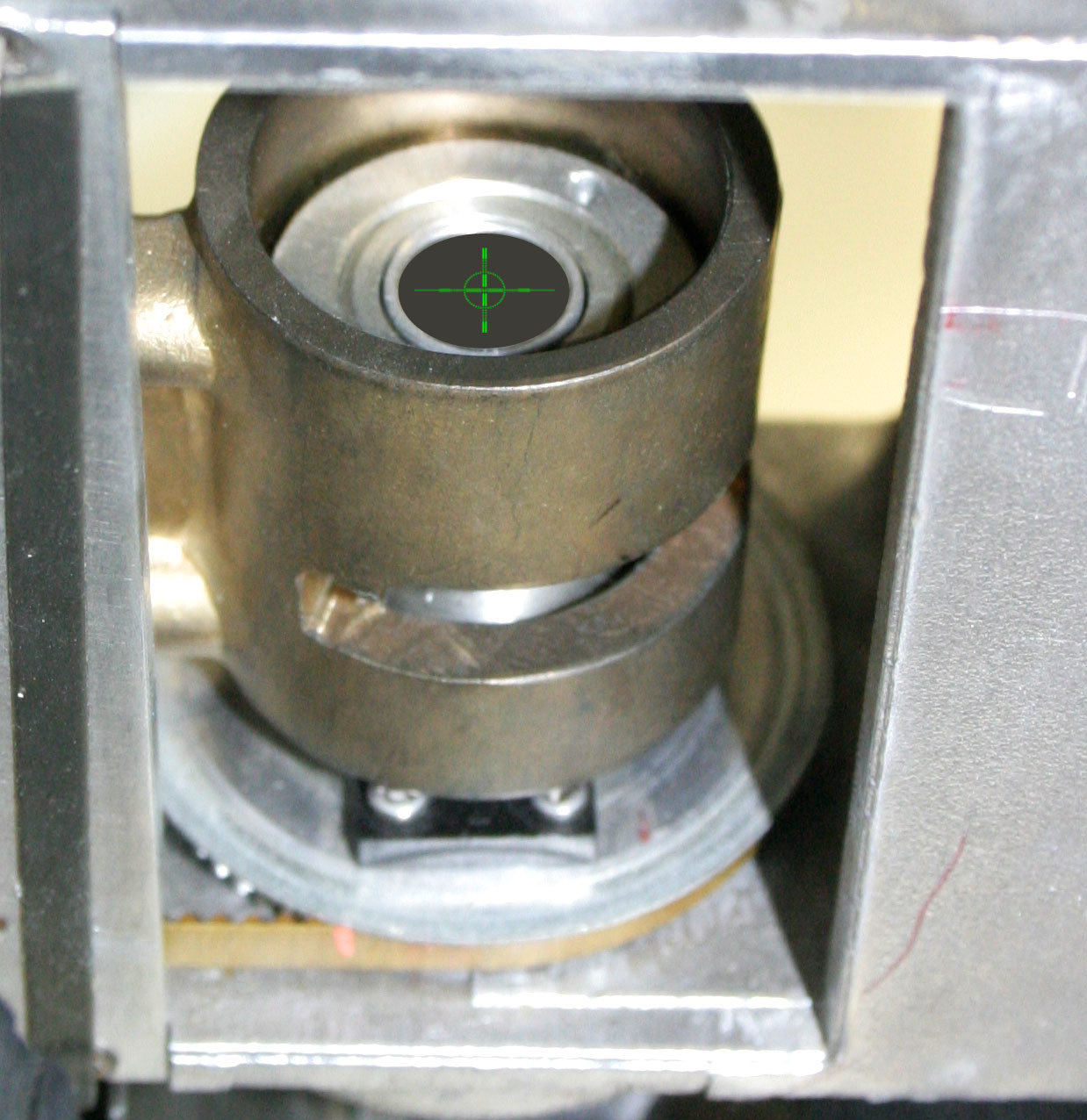 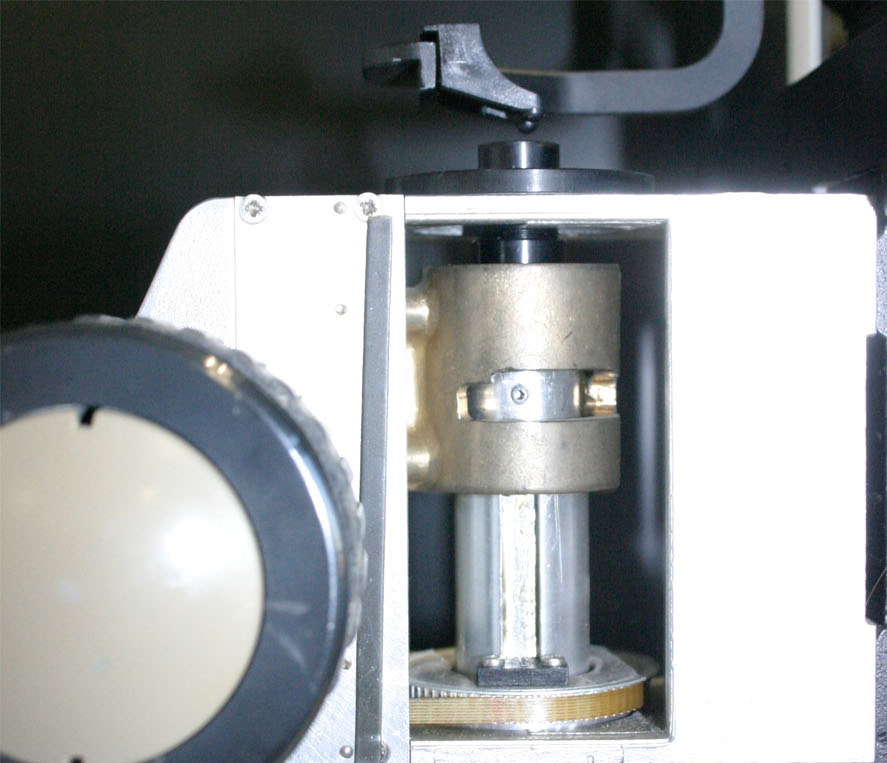 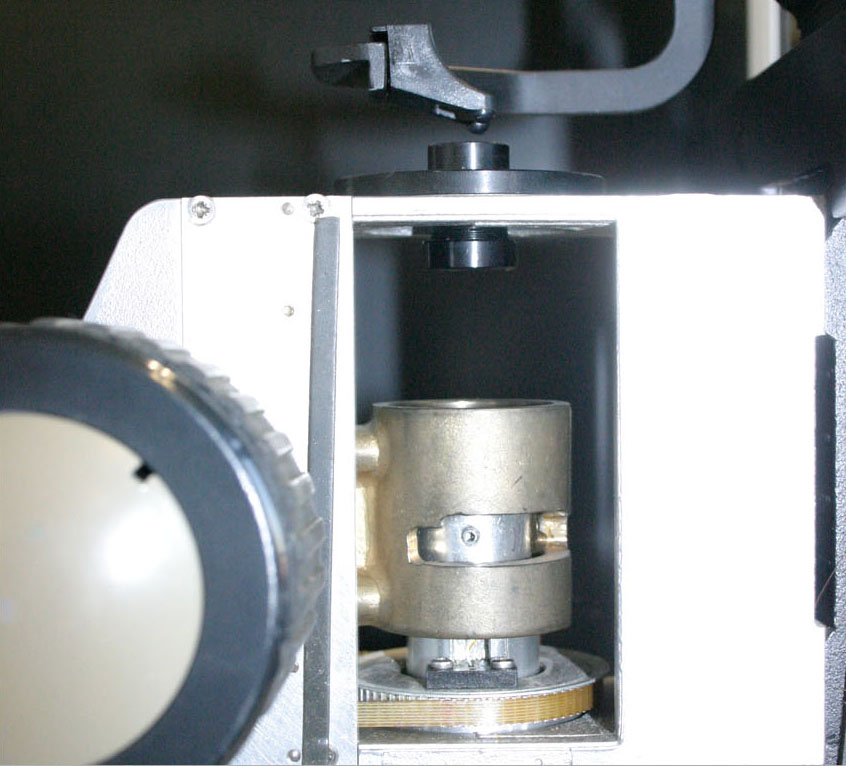 Zoom du DT3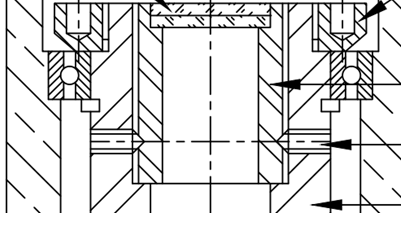 Action Molette J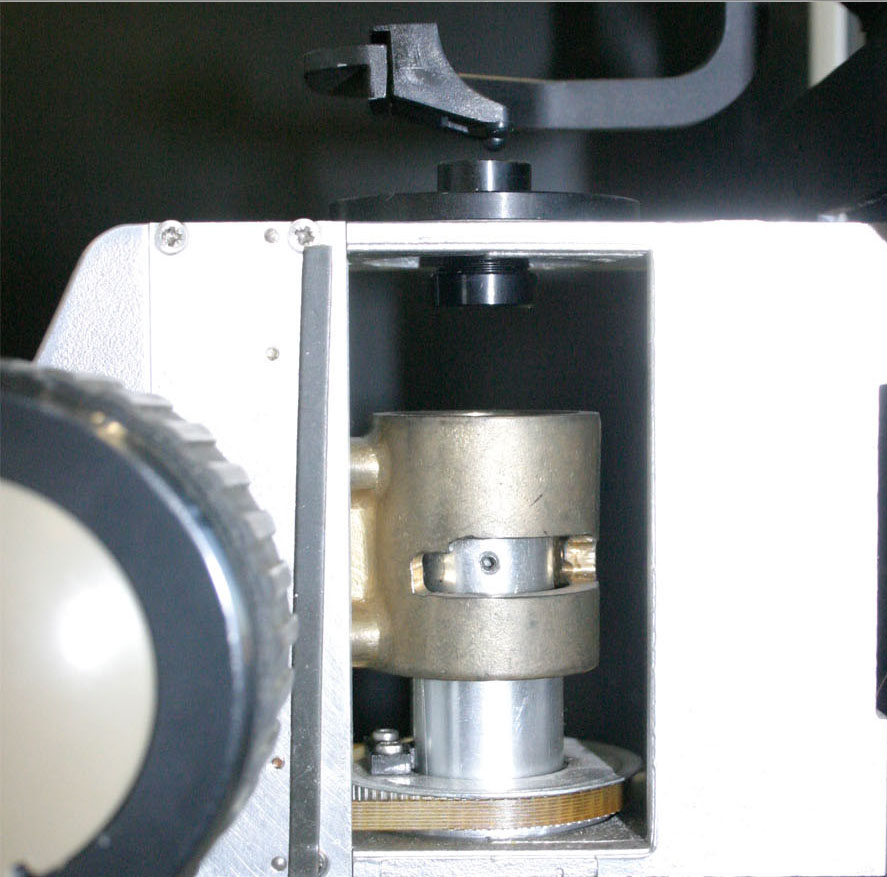 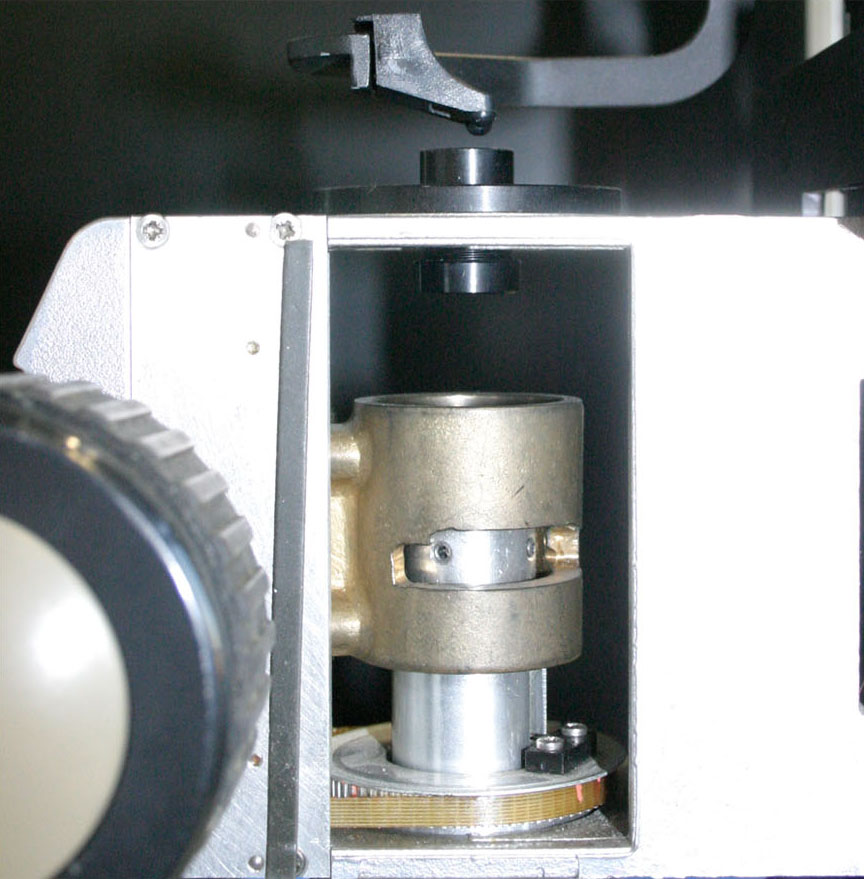 Action Molette JREFS1, REFS0Reference Selection2 bits qui permettent de sélectionner la tension de référence du Convertisseur VREF.00 : VREF = AREF01 : VREF = AVcc avec un condensateur sur l’entrée AREF10 : Réservé11 : VREF = 1,1 V avec un condensateur sur l’entrée AREFADLARADC Left Adjust Result Permet de modifier la présentation du résultat de la conversion sur les deux registres ADCH et ADCL.0 : alignement à droite 1 : alignement à gaucheMUX3 à MUX0Analog Channel Selection(4 bits qui permettent de choisir l’entrée analogique) connectée au convertisseur0000 et 0111 : respectivement ADC0 à ADC7 ADENADC Enable ADSCADC Start ConversionLorsque ce bit est mis à 1 alors la conversion débuteADATEADC Auto Trigger EnableADIFADC Interrupt Flag Lorsque ce bit passe à 1 cela indique que la conversion est terminée ADIEADC Interrupt EnableADPS2 à ADPS0ADC prescaler select3 bits qui permettent de choisir la fréquence de l’horloge d’entrée du convertisseur. La valeur de cette fréquence sera un sous multiple de la  fréquence de  l’horloge interne du microcontrôleur. En choisissant la valeur des 3 bits, on peut diviser la fréquence par une valeur allant de  2  (000 et 001) à 128 (111) Configuration du Convertisseur A/N avant la première conversion(choix de l’entrée à convertir,de la fréquence d’horloge,…)Ordre de début de conversion Lecture fin conversionPlacer le nombre résultant de la conversion dans les cases mémoires NH et NL YMIRE(mm)courseutile de lamire CMire = 30mmRAB()Vp(= a. YMIRE)  (V)Vp3(= 0,5.Vp  + 2,5)(V)NP(dioptries)+15mmcourseutile de lamire CMire = 30mm97754,8….…25courseutile de lamire CMire = 30mmcourseutile de lamire CMire = 30mm-15mmcourseutile de lamire CMire = 30mm225- 4,8…..….- 25